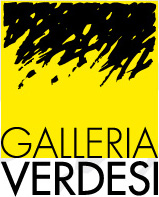 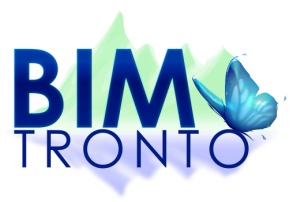 SCHEDA  DI ADESIONE MOSTRA CONCORSO“Procopio e i bambini illustrano  Esopo”SCUOLA DI APPARTENENZA:__________________________________________INDIRIZZO:________________________________________________________TEL.______________________________E-MAIL ___________________________________________________________CLASSE:___________________________________________________________INSEGNANTE/I DI RIFERIMENTO__________________________________________________________________________________________________________E-MAIL INSEGNANTE/I________________________________________________
Data ……………………………	Firma del Docente referente ……………………………………………………………..Data ……………………………      Firma del Dirigente Scolastico del Circolo e Istituto Scolastico                                         ……………………………………………………….Informativa ai sensi dell’art.13 del D.Lgs.n.196/03 “Codice in materia di protezione dei dati personali”
Ai sensi di quanto disposto dall’Art.13 del D.Lgs. n. 196/03 (“Codice in materia di protezione dei dati personali”), che prevede la tutela della persona e di altri soggetti rispetto al trattamento dei dati personali, informiamo che i dati personali comunicato alla Verdesi Art Group srl saranno acquisiti e trattati secondo principi di correttezza, liceità e trasparenza e di tutela della riservatezza e dei diritti.I dati forniti saranno acquisiti e conservati negli archivi della Verdesi Art Group srl ed utilizzati per le seguenti finalità: procedure di partecipazione al progetto mostra concorso “Procopio e i bambini illustrano Esopo”Il conferimento dei dati è facoltativo e l’eventuale rifiuto di fornire tali dati potrebbe comportare l’impossibilità di accesso al concorso.I suddetti dati personali saranno trattati con strumenti cartacei nonché con modalità e strumenti informatici.Nel rispetto della vigente normativa sulla privacy, assicuriamo che tali dati saranno trattati, ai fini sopra indicati, esclusivamente da personale “incaricato”.Tutti i dati raccolti ed elaborati potranno altresì essere comunicati ai dipendenti della  Verdesi Art Group srl nonché a soggetti terzi, sempre nell’ambito delle attività connesse con l’attività didattico educativa nel rispetto della legislazione vigente.L’interessato ha diritto di ottenere la conferma dell’esistenza o meno dei dati personali che lo riguardano, anche se non ancora registrati, e la loro comunicazione in forma intellegibile.È facoltà dell’interessato esercitare tutti i diritti previsti dall’art.7 del D.Lgs.n. 196/03.Con riferimento alla legge sopra citata, comunichiamo che Titolare del trattamento è Verdesi Art Group srl via delle Canterine 45/47 63100 ASCOLI PICENO nella persona dell’amministratore unico sig. Verdesi Nazzareno 